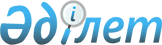 О внесении изменений в некоторые нормативные правовые акты Республики Казахстан по вопросам регулирования финансового рынкаПостановление Правления Агентства Республики Казахстан по регулированию и развитию финансового рынка от 27 ноября 2023 года № 85. Зарегистрировано в Министерстве юстиции Республики Казахстан 4 декабря 2023 года № 33714
      Правление Агентства Республики Казахстан по регулированию и развитию финансового рынка ПОСТАНОВЛЯЕТ:
      1. Утвердить Перечень нормативных правовых актов Республики Казахстан по вопросам регулирования финансового рынка, в которые вносятся изменения, согласно приложению к настоящему постановлению.
      2. Департаменту страхового рынка и актуарных расчетов в установленном законодательством Республики Казахстан порядке обеспечить:
      1) совместно с Юридическим департаментом государственную регистрацию настоящего постановления в Министерстве юстиции Республики Казахстан;
      2) размещение настоящего постановления на официальном интернет-ресурсе Агентства Республики Казахстан по регулированию и развитию финансового рынка после его официального опубликования;
      3) в течение десяти рабочих дней после государственной регистрации настоящего постановления представление в Юридический департамент сведений об исполнении мероприятия, предусмотренного подпунктом 2) настоящего пункта.
      3. Контроль за исполнением настоящего постановления возложить на курирующего заместителя Председателя Агентства Республики Казахстан по регулированию и развитию финансового рынка.
      4. Настоящее постановление вводится в действие по истечении десяти календарных дней после дня его первого официального опубликования. Перечень нормативных правовых актов Республики Казахстан по вопросам регулирования финансового рынка, в которые вносятся изменения
      1. Внести в постановление Правления Агентства Республики Казахстан по регулированию и надзору финансового рынка и финансовых организаций от 25 марта 2006 года № 77 "Об утверждении Правил ликвидации и требований к работе ликвидационной комиссии принудительно ликвидируемой страховой (перестраховочной) организации" (зарегистрировано в Реестре государственной регистрации нормативных правовых актов под № 4257) следующие изменения:
      в Правилах ликвидации и требованиях к работе ликвидационной комиссии принудительно ликвидируемой страховой (перестраховочной) организации, утвержденных указанным постановлением:
      пункт 2 изложить в следующей редакции:
      "2. В целях применения Правил используются следующие понятия:
      1) минимальная цена - цена, ниже которой лот не продается;
      2) стартовая цена - цена, с которой начинаются торги по каждому лоту, устанавливаемая не ниже стоимости лота (имущества), определенной оценщиком в соответствии с Законом Республики Казахстан "Об оценочной деятельности в Республике Казахстан" (далее - Закон об оценочной деятельности);
      3) непредвиденные расходы - незапланированные ликвидационной комиссией затраты на неотложные нужды, размер которых не превышает 100 (ста) месячных расчетных показателей;
      4) комитет кредиторов - орган, создаваемый из числа кредиторов ликвидируемой страховой (перестраховочной) организации в целях обеспечения интересов кредиторов и принятия решений с их участием;
      5) категория кредиторов - группа кредиторов, требования которых носят однородный характер и удовлетворяются в рамках определенной очереди, предусмотренной статьей 72 Закона о страховой деятельности;
      6) реестр требований кредиторов - документ, утвержденный уполномоченным органом по регулированию, контролю и надзору финансового рынка и финансовых организаций (далее - уполномоченный орган) в соответствии с пунктом 2 статьи 70 Закона о страховой деятельности, отражающий требования кредиторов, признанные ликвидационной комиссией, требования организации, гарантирующей осуществление страховых выплат страхователям (застрахованным, выгодоприобретателям) в случае ликвидации страховых организаций (далее - Фонд) по осуществленным гарантийным выплатам, расходам, связанным с оплатой страхового портфеля принудительно ликвидируемой страховой (перестраховочной) организации, передаваемого другой страховой (перестраховочной) организации в порядке и на условиях, предусмотренных статьей 54-1 Закона о страховой деятельности и Правилами передачи страхового портфеля страховой (перестраховочной) организации, а также особенностями передачи страхового портфеля в случае лишения лицензии страховой (перестраховочной) организации и Правилами передачи страхового портфеля филиала страховой (перестраховочной) организации-нерезидента Республики Казахстан, а также особенностями передачи страхового портфеля в случае лишения лицензии филиала страховой (перестраховочной) организации-нерезидента Республики Казахстан, утвержденными постановлением Правления Национального Банка Республики Казахстан от 29 октября 2018 года № 262, зарегистрированными в Реестре государственной регистрации нормативных правовых актов под № 17885;
      7) ценности - валютные ценности, банкноты и монеты Республики Казахстан, ценные бумаги и бланки строгой отчетности, драгоценные металлы, изделия из них, а также монеты, изготовленные из драгоценных металлов, вышедшие из обращения, и ценные предметы;
      8) лот - выставляемое на аукцион имущество, разделенное на неделимые для реализации единицы;
      9) периодическое печатное издание - газета, журнал, альманах, бюллетень, приложения к ним, имеющие постоянное название, текущий номер и выпускаемые не реже одного раза в три месяца;
      10) кредитор страховой (перестраховочной) организации - лицо, имеющее к ликвидируемой страховой (перестраховочной) организации имущественные требования, возникающие из гражданско-правовых и иных обязательств;
      11) цена реализации - окончательная цена лота, установленная в результате торгов, а в случае реализации имущества без проведения торгов - окончательная цена имущества, установленная комитетом кредиторов либо председателем ликвидационной комиссии в соответствии с Правилами;
      12) объект реализации - имущество ликвидируемой страховой (перестраховочной) организации, выставляемое на торги в качестве отдельной (самостоятельной) единицы или консолидированное из нескольких единиц в один лот, иное имущество;
      13) продавец - ликвидационная комиссия ликвидируемой страховой (перестраховочной) организации;
      14) покупатель - победитель торгов, заключивший с продавцом договор купли-продажи;
      15) победитель торгов - участник, предложивший наиболее высокую цену за лот на торгах;
      16) участник торгов - физическое или юридическое лицо, подавшее в установленном организатором торгов порядке заявление об участии в торгах и зарегистрированное организатором торгов в качестве участника;
      17) организатор торгов - ликвидационная комиссия ликвидируемой страховой (перестраховочной) организации или физическое либо юридическое лицо, заключившее с ликвидационной комиссией договор об оказании услуг по проведению торгов и незаинтересованное в результатах торгов;
      18) английский метод торгов - метод торгов, при котором стартовая цена лота повышается с заранее объявленным шагом до момента, когда остается один из участников, предложивший за лот максимальную цену;
      19) голландский метод торгов - метод торгов, при котором стартовая цена лота понижается с заранее объявленным шагом до момента, когда один из участников согласится купить лот по объявленной цене;
      20) ликвидационная комиссия - орган, назначаемый (освобождаемый) уполномоченным органом в случае принятия судом решения о принудительной ликвидации страховой (перестраховочной) организации, осуществляющий под непосредственным руководством председателя ликвидационной комиссии полномочия по управлению имуществом и делами страховой (перестраховочной) организации в ходе процедуры ликвидации в целях завершения дел страховой (перестраховочной) организации и обеспечения расчетов с ее кредиторами;
      21) расходы ликвидационной комиссии - затраты, связанные с потреблением товаров, работ и услуг в процессе принудительной ликвидации страховой (перестраховочной) организации (далее - ликвидационные расходы);
      22) ликвидационная, конкурсная масса - активы ликвидируемой страховой (перестраховочной) организации, предназначенные для завершения дел страховой (перестраховочной) организации и обеспечения расчетов с ее кредиторами;
      23) нецелевое расходование ликвидационной массы - осуществление затрат, не предусмотренных сметой ликвидационных расходов, согласованной с уполномоченным органом или утвержденной комитетом кредиторов;
      24) утвержденная смета ликвидационных расходов - смета на соответствующий период времени, утвержденная председателем ликвидационной комиссии по согласованию с уполномоченным органом или комитетом кредиторов;
      25) смета ликвидационных расходов - документ, отражающий прогнозируемые затраты ликвидационной комиссии на определенный период времени, утверждаемый комитетом кредиторов (при отсутствии комитета кредиторов - председателем ликвидационной комиссии по согласованию с уполномоченным органом);
      26) ликвидационное производство - процедура прекращения деятельности страховой (перестраховочной) организации как юридического лица, осуществляемая в целях завершения дел страховой (перестраховочной) организации, и обеспечения расчетов с ее кредиторами;
      27) ликвидируемая страховая (перестраховочная) организация - страховая (перестраховочная) организация, находящаяся в процессе принудительной ликвидации в связи с вступившим в силу решением суда;
      28) имущество ликвидируемой страховой (перестраховочной) организации - совокупность имущественных благ и прав, имеющих стоимостную оценку и включенных в ликвидационную, конкурсную массу;
      29) временная администрация (временный администратор) - орган, назначаемый уполномоченным органом на период с даты лишения страховой (перестраховочной) организации лицензии до назначения уполномоченным органом ликвидационной комиссии для обеспечения сохранности имущества страховой (перестраховочной) организации и осуществления мероприятий по обеспечению управления страховой (перестраховочной) организацией;
      30) головной офис - офис, в котором председатель ликвидационной комиссии осуществляет организационно-распорядительные и иные функции, предусмотренные Правилами.";
      пункт 18 изложить в следующей редакции: 
      "18. Ликвидационная комиссия с даты ее назначения проводит следующие мероприятия:
      1) в течение 10 (десяти) рабочих дней публикует информацию о принудительной ликвидации страховой (перестраховочной) организации в официальных печатных изданиях Министерства юстиции Республики Казахстан на казахском и русском языках с обязательным указанием порядка, сроков предъявления заявлений и адреса, при наличии филиальной сети - адреса филиалов, по которым (адресам) кредиторы предъявляют свои требования;
      2) в срок не позднее 1 (одного) рабочего дня представляет в банки второго уровня, филиалы банков-нерезидентов Республики Казахстан, в которых имеются банковские счета страховой (перестраховочной) организации, документы с образцами подписей по форме согласно приложению 4 к Правилам открытия, ведения и закрытия банковских счетов клиентов, утвержденным постановлением Правления Национального Банка Республики Казахстан от 31 августа 2016 года № 207, зарегистрированным в Реестре государственной регистрации нормативных правовых актов под № 14422;
      3) в течение 3 (трех) рабочих дней информирует органы, осуществляющие регистрацию имущества и сделок с ним, а также акционерные общества "Казахстанская фондовая биржа", "Центральный депозитарий ценных бумаг" (далее – центральный депозитарий) о принудительной ликвидации страховой (перестраховочной) организации и устанавливает запрет на регистрацию сделок по отчуждению имущества страховой (перестраховочной) организации, совершаемых не ликвидационной комиссией, а также на снятие обременения с имущества, залогодержателем которого является ликвидируемая страховая (перестраховочная) организация;
      4) информирует Государственную корпорацию "Правительство для граждан" (далее - Корпорация) и органы государственных доходов о принудительной ликвидации страховой (перестраховочной) организации;
      5) запрашивает у центрального депозитария реестр держателей ценных бумаг страховой (перестраховочной) организации по состоянию на дату вступления в законную силу решения суда о принудительной ликвидации страховой (перестраховочной) организации;
      6) знакомит под роспись руководство и (или) временную администрацию страховой (перестраховочной) организации с документом, подтверждающим возложение на ликвидационную комиссию обязанностей по проведению ликвидационного производства в страховой (перестраховочной) организации;
      7) незамедлительно истребует от руководства страховой (перестраховочной) организации либо от временной администрации страховой (перестраховочной) организации штампы, печати, электронные носители информации, программное обеспечение, бланки и все другие документы страховой (перестраховочной) организации с составлением актов о приеме-передаче;
      8) по акту приема-передачи принимает активы, в том числе имущество страховой (перестраховочной) организации;
      9) незамедлительно проводит инвентаризацию кассы страховой (перестраховочной) организации, остаток денег зачисляет на банковские счета ликвидируемой страховой (перестраховочной) организации, за исключением ежедневного лимита остатка наличных денег в кассе, предусмотренного в пункте 53 Правил;
      10) производит сверку банковских счетов страховой (перестраховочной) организации, закрывает их и открывает текущие счета ликвидируемой страховой (перестраховочной) организации в тенге и при необходимости в иностранной валюте в течение 10 (десяти) рабочих дней с даты назначения ликвидационной комиссии страховой (перестраховочной) организации;
      11) в течение 10 (десяти) рабочих дней производит сверку ценных бумаг переданных страховой (перестраховочной) организацией в номинальное держание в соответствии с Законом Республики Казахстан "О рынке ценных бумаг" (далее - Закон о рынке ценных бумаг), а также денег, находящихся на клиентских счетах номинального держателя, принадлежащих страховой (перестраховочной) организации.
      Ликвидационная комиссия в период ликвидационного производства, аккумулирует ценные бумаги (деньги) в одной организации, имеющей лицензию на осуществление брокерской и (или) дилерской деятельности с правом ведения счетов клиентов в качестве номинального держателя и (или) зачисляет деньги на текущий счет ликвидируемой страховой (перестраховочной) организации;
      12) в течение 3 (трех) рабочих дней размещает объявление о принятом судом решении о принудительной ликвидации страховой (перестраховочной) организации и приказ о назначении уполномоченным органом ликвидационной комиссии, с указанием сведений о местонахождении и контактных данных ликвидационной комиссии в офисе страховой (перестраховочной) организации, в доступном для обозрения месте, а также на интернет-ресурсе страховой (перестраховочной) организации;
      13) осуществляет инвентаризацию активов и обязательств страховой (перестраховочной) организации;
      14) увольняет руководящих, а при необходимости и иных работников страховой (перестраховочной) организации в соответствии с Трудовым кодексом Республики Казахстан;
      15) выявляет активы страховой (перестраховочной) организации;
      16) распоряжается активами страховой (перестраховочной) организации в порядке, предусмотренном Правилами;
      17) предъявляет требования и выступает в суде от имени страховой (перестраховочной) организации;
      18) обеспечивает сохранность программного обеспечения и электронных носителей информации, а также другой информации страховой (перестраховочной) организации;
      19) определяет круг лиц, несущих полную материальную ответственность, в том числе лиц, имеющих доступ к электронной системе ведения бухгалтерского учета и обработки финансовой отчетности, отчетности по данным бухгалтерского учета и иной отчетности страховой (перестраховочной) организации;
      20) после принятия дел и документов ликвидируемой страховой (перестраховочной) организации назначает лицо, ответственное за организацию хранения документов страховой (перестраховочной) организации;
      21) распечатывает главную бухгалтерскую книгу, имеющуюся в электронном виде, на дату создания ликвидационной комиссии с копированием данных учетной автоматизированной системы на отдельный электронный носитель (резервные копии). При отсутствии данной информации в электронном виде за основу берется информация, имеющаяся на бумажном носителе;
      22) составляет список кредиторов, устанавливает их адреса по имеющимся документам и сверяет с данными аналитического учета;
      23) определяет правомерность требований кредиторов ликвидируемой страховой (перестраховочной) организации и удовлетворяет их в соответствии с утвержденным промежуточным ликвидационным балансом страховой (перестраховочной) организации и реестром требований кредиторов;
      24) для обеспечения выполнения своих функций и обязанностей принимает на работу лиц по трудовым договорам, а также договорам возмездного оказания услуг;
      25) в течение всего периода ликвидации страховой (перестраховочной) организации принимает меры по сохранности имущества и документов страховой (перестраховочной) организации;
      26) по итогам года публикует в периодических печатных изданиях на казахском и русском языках, распространяемых на всей территории Республики Казахстан, информацию о ходе ликвидационного производства страховой (перестраховочной) организации в срок не позднее первого февраля года, следующего за отчетным;
      27) по требованию уполномоченного органа представляет сведения, касающиеся ликвидационного производства;
      28) в целях аннулирования выпусков ценных бумаг страховой (перестраховочной) организации представляет в уполномоченный орган документы для аннулирования выпусков акций и (или) облигаций;
      29) составляет отчет о ликвидации, ликвидационный баланс страховой (перестраховочной) организации и направляет их на согласование в уполномоченный орган;
      30) по завершению ликвидации страховой (перестраховочной) организации в порядке, установленном главой 10 Правил, передает документы для хранения в архив и уведомляет об этом уполномоченный орган.".
      2. Внести в постановление Правления Национального Банка Республики Казахстан от 16 июля 2014 года № 147 "Об утверждении Правил назначения и полномочий временной администрации (временного администратора) банка, страховой (перестраховочной) организации" (зарегистрировано в Реестре государственной регистрации нормативных правовых актов под № 9711) следующие изменения: 
      в Правилах назначения и полномочиях временной администрации (временного администратора) банка, страховой (перестраховочной) организации, утвержденных указанным постановлением:
      пункт 16 изложить в следующей редакции: 
      "16. Временная администрация выполняет следующие действия:
      1) осуществляет функции по управлению организацией и подписывает все документы организации;
      2) в течение 3 (трех) рабочих дней с даты назначения:
      представляет в банки и Национальный Банк Республики Казахстан, в которых имеются корреспондентские счета банка, новые документы с образцами подписей и оттиска печати (при наличии), оформленные в соответствии с требованиями Правил открытия, ведения и закрытия банковских счетов клиентов, утвержденных постановлением Правления Национального Банка Республики Казахстан от 31 августа 2016 года № 207, зарегистрированным в Реестре государственной регистрации нормативных правовых актов под № 14422;
      проводит сверку остатков банковских счетов (в том числе в иностранных банках) с данными бухгалтерского учета организации и по итогам сверки составляет акт;
      информирует органы, осуществляющие регистрацию имущества и сделок с ним, а также акционерные общества "Центральный депозитарий ценных бумаг" (далее – центральный депозитарий), "Казахстанская фондовая биржа" и кредитные бюро о решениях уполномоченного органа о лишении организации лицензии и назначении временной администрации с переходом к ней полномочий по обеспечению сохранности имущества организации и осуществления мероприятий по обеспечению управления организацией;
      информирует Государственную корпорацию "Правительство для граждан" и органы государственных доходов о лишении организации лицензии и назначении временной администрации;
      3) доводит до сведения акционеров, кредиторов и дебиторов организации решения уполномоченного органа о лишении лицензии и назначении временной администрации путем публикации объявления на интернет-ресурсе организации не позднее 10:00 часов по времени города Астаны с даты назначения временной администрации;
      4) проводит инвентаризацию активов, обязательств (балансовых и внебалансовых), документов организации, в том числе с привлечением специалистов и (или) экспертов для проведения идентификации имущества банка, обеспечивает их сохранность и по акту приема-передачи передает имущество и документы организации в порядке, установленном главой 6 Правил;
      5) определяет круг лиц, несущих полную материальную ответственность, в том числе лиц, имеющих доступ к автоматизированной информационной системе ведения бухгалтерского учета и составлению финансовой и иной отчетности организации;
      6) выявляет активы организации;
      7) обращается в органы, наложившие обременения на имущество организации, с ходатайством о снятии обременений по исполненным обязательствам;
      8) организует инкассацию денежной наличности для дальнейшего зачисления ее на банковские счета организации;
      9) прекращает трудовые договоры с работниками в соответствии с Трудовым кодексом Республики Казахстан при отсутствии необходимости в продолжении с ними трудовых отношений в период деятельности временной администрации;
      10) для обеспечения выполнения своих функций и обязанностей привлекает лиц по трудовым договорам, договорам возмездного оказания услуг;
      11) расторгает договоры возмездного оказания услуг в соответствии с Гражданским кодексом Республики Казахстан;
      12) предъявляет от имени организации иски в суды, в том числе о привлечении к ответственности членов органов организации, главного бухгалтера и иных лиц, если их действиями (бездействием) организации причинен ущерб;
      13) при выявлении в ходе осуществления своих функций совершения третьими лицами деяния, содержащего признаки преступления, направляет информацию в правоохранительные органы и уполномоченный орган;
      14) после завершения приема-передачи имущества и документов организации от временной администрации к ликвидационной комиссии представляет отчет временной администрации о выполненной работе в уполномоченный орган для утверждения;
      15) приостанавливает начисление вознаграждения по просроченным банковским займам и создает провизии по просроченным банковским займам, в соответствии с международными стандартами финансовой отчетности;
      16) осуществляет работу с кредиторами и дебиторами после подписания акта приема-передачи документов, указанных в пункте 43 Правил;
      17) отменяет все дополнительные выплаты и льготы, предусмотренные организацией, за исключением случаев, предусмотренных Социальным кодексом Республики Казахстан.";
      пункт 18 изложить в следующей редакции: 
      "18. Временная администрация страховой (перестраховочной) организации выполняет следующие действия:
      1) в течение 2 (двух) рабочих дней с даты лишения лицензии страховой (перестраховочной) организации формирует и передает в организацию, гарантирующую осуществление страховых выплат, реестры договоров ликвидируемой страховой (перестраховочной) организации из баз данных организации по формированию и ведению базы данных и ликвидируемой страховой (перестраховочной) организации по классам (видам) страхования, по которым предоставляется гарантия в соответствии с Законом Республики Казахстан "О Фонде гарантирования страховых выплат" (далее – Закон о Фонде);
      2) в сроки и порядке, предусмотренные статьей 54-1 Закона о страховании и Правилами передачи страхового портфеля страховой (перестраховочной) организации, а также особенностями передачи страхового портфеля в случае лишения лицензии страховой (перестраховочной) организации, и Правилами передачи страхового портфеля филиала страховой (перестраховочной) организации-нерезидента Республики Казахстан, а также особенностями передачи страхового портфеля в случае лишения лицензии филиала страховой (перестраховочной) организации-нерезидента Республики Казахстан, утвержденными постановлением Правления Национального Банка Республики Казахстан от 29 октября 2018 года № 262, зарегистрированными в Реестре государственной регистрации нормативных правовых актов под № 17885, передает страховой портфель другой (другим) страховой организации (страховым организациям) по классам (видам) страхования, по которым предоставляется гарантия в соответствии с Законом о Фонде;
      3) публикует объявление об осуществлении Фондом гарантийных выплат по классам (видам) страхования, по которым предоставляется гарантия в соответствии с Законом о Фонде, на казахском и русском языках в двух периодических печатных изданиях, распространяемых на всей территории Республики Казахстан, и интернет-ресурсе страховой организации;
      4) изымает бланки договоров страхования (перестрахования), полисов страховой (перестраховочной) организации и остатки денежной наличности, находящиеся у страховых агентов. Денежная наличность сдается на банковский счет страховой (перестраховочной) организации;
      5) контролирует зачисление всех поступающих в страховую (перестраховочную) организацию безналичных и наличных денег, включая возврат размещенных страховых резервов и доходов, в том числе страховых премий и прочих доходов, авансовых платежей страховой (перестраховочной) организации, дебиторской задолженности, неустоек, пени и штрафов, средств от погашения ценных бумаг, принадлежащих страховой (перестраховочной) организации на праве собственности.".
      3. Внести в постановление Правления Агентства Республики Казахстан по регулированию и развитию финансового рынка от 12 февраля 2021 года № 24 "Об утверждении Правил и условий выдачи разрешения на создание страховой (перестраховочной) организации, а также требований к содержанию документов, Правил выдачи разрешения на открытие филиала страховой (перестраховочной) организации-нерезидента Республики Казахстан, филиала страхового брокера-нерезидента Республики Казахстан, а также требований к содержанию бизнес-плана, Правил лицензирования страховой (перестраховочной) деятельности и деятельности страхового брокера, а также требований к содержанию документов, Правил добровольного возврата лицензии на право осуществления страховой (перестраховочной) деятельности" (зарегистрировано в Реестре государственной регистрации нормативных правовых актов под № 22217) следующие изменения:
      преамбулу изложить в следующей редакции:
      "В соответствии с законами Республики Казахстан "О страховой деятельности" и "О государственном регулировании, контроле и надзоре финансового рынка и финансовых организаций" Правление Агентства Республики Казахстан по регулированию и развитию финансового рынка ПОСТАНОВЛЯЕТ:";
      в Правилах и условиях выдачи разрешения на создание страховой (перестраховочной) организации, а также требованиях к содержанию документов, утвержденных указанным постановлением:
      пункт 15 изложить в следующей редакции:
      "15. Документы, выданные органом финансового надзора, иными компетентными органами или должностными лицами иностранных государств, подлежат легализации либо апостилированию в соответствии с международными договорами, ратифицированными Республикой Казахстан (за исключением документов, удостоверяющих личность физического лица - нерезидента Республики Казахстан).
      Документы, представляемые на иностранном языке, переводятся на казахский и русский языки и подлежат нотариальному засвидетельствованию в соответствии со статьей 80 Закона Республики Казахстан "О нотариате.";
      в Правилах выдачи разрешения на открытие филиала страховой (перестраховочной) организации-нерезидента Республики Казахстан, филиала страхового брокера-нерезидента Республики Казахстан, а также требованиях к содержанию бизнес-плана, утвержденных указанным постановлением:
      пункт 5 изложить в следующей редакции:
      "5. Документы страховой (перестраховочной) организации-нерезидента Республики Казахстан, филиала страхового брокера-нерезидента Республики Казахстан, предоставляемые на иностранном языке, переводятся на казахский и (или) русский языки и предоставляются в уполномоченный орган нотариально засвидетельствованными в соответствии со статьей 80 Закона Республики Казахстан "О нотариате".";
      в Правилах лицензирования страховой (перестраховочной) деятельности и деятельности страхового брокера, а также требованиях к содержанию документов, утвержденных указанным постановлением:
      приложение 5 изложить в редакции согласно приложению 1 к Перечню нормативных правовых актов Республики Казахстан по вопросам регулирования финансового рынка, в которые вносятся изменения (далее - Перечень);
      приложение 6 изложить в редакции согласно приложению 2 к Перечню;
      приложение 7 изложить в редакции согласно приложению 3 к Перечню;
      приложение 8 изложить в редакции согласно приложению 4 к Перечню. Перечень основных требований к оказанию государственной услуги
"Выдача лицензии на право осуществления страховой (перестраховочной)
деятельности или исламской страховой (перестраховочной) деятельности по отрасли "общее страхование" Перечень основных требований к оказанию государственной услуги
"Выдача лицензии на осуществление страховой деятельности или право
осуществления исламской страховой деятельности по отрасли "страхование жизни" Перечень основных требований к оказанию государственной услуги
"Выдача лицензии на виды обязательного страхования, установленные законами
Республики Казахстан и являющиеся отдельными классами страхования, или право
осуществления исламской страховой деятельности по видам обязательного
страхования, установленным законами Республики Казахстан и являющимся
отдельными классами страхования" Перечень основных требований к оказанию государственной услуги "Выдача лицензии на деятельность по перестрахованию или право осуществления деятельности по исламскому перестрахованию"
					© 2012. РГП на ПХВ «Институт законодательства и правовой информации Республики Казахстан» Министерства юстиции Республики Казахстан
				
      Председатель АгентстваРеспублики Казахстанпо регулированию и развитиюфинансового рынка

М. Абылкасымова
Приложение к постановлению
Правления Агентства
Республики Казахстан
по регулированию и развитию
финансового рынка
от 27 ноября 2023 года № 85Приложение 1 к Перечню
нормативных правовых актов
Республики Казахстан
по вопросам регулирования
финансового рынка,
в которые вносятся измененияПриложение 5
к Правилам лицензирования
страховой (перестраховочной)
деятельности и деятельности
страхового брокера, а также
требованиям к содержанию
документов
Наименование государственной услуги
Наименование государственной услуги
Выдача лицензии на право осуществления страховой (перестраховочной) деятельности или исламской страховой (перестраховочной) деятельности по отрасли "общее страхование".
Наименование подвидов государственной услуги
Наименование подвидов государственной услуги
Для получения лицензии на осуществление страховой (перестраховочной) деятельности вновь созданной страховой (перестраховочной) организации, открытого филиала страховой (перестраховочной) организации-нерезидента Республики Казахстан.Страхование от несчастных случаев.Страхование на случай болезни.Страхование автомобильного транспорта.Страхование железнодорожного транспорта.Страхование воздушного транспорта.Страхование водного транспорта.Страхование грузов.Страхование имущества от ущерба, за исключением классов, указанных в подпунктах 3), 4), 5), 6), 6-1) и 7) пункта 3 статьи 6 Закона Республики Казахстан "О страховой деятельности".Страхование гражданско-правовой ответственности владельцев автомобильного транспорта.Страхование гражданско-правовой ответственности владельцев воздушного транспорта.
Страхование гражданско-правовой ответственности владельцев водного транспорта.Страхование гражданско-правовой ответственности, за исключением классов, указанных в подпунктах 9), 10), 11), 11-1) и 11-2) пункта 3 статьи 6 Закона Республики Казахстан "О страховой деятельности".Страхование займов юридических лиц.Ипотечное страхование.Страхование гарантий и поручительств.Страхование убытков финансовых организаций, за исключением классов, указанных в подпунктах 13), 14), 15) и 16) пункта 3 статьи 6 Закона Республики Казахстан "О страховой деятельности".Страхование от прочих финансовых убытков.Титульное страхование.Страхование судебных расходов.Страхование космических объектов.Страхование гражданско-правовой ответственности владельцев космических объектов.Страхование профессиональной ответственности.Для получения лицензии по дополнительным классам страхования.Для получения лицензии на осуществление деятельности по перестрахованию в отрасли "общее страхование".Для переоформления лицензии.Для получения дубликата.
1.
Наименование услугодателя
Агентство Республики Казахстан по регулированию и развитию финансового рынка (далее – уполномоченный орган).
2.
Способы предоставления государственной услуги
По всем подвидам: веб-портал "электронного правительства" www.egov.kz (далее - портал).
3.
Срок оказания государственной услуги
1) при выдаче лицензии:в течение 30 (тридцати) рабочих дней со дня обращения на портал;для вновь созданной страховой (перестраховочной) организации, открытого филиала страховой (перестраховочной) организации-нерезидента Республики Казахстан результат оказания услуги направляется услугополучателю в течение 9 (девяти) рабочих дней со дня государственной регистрации юридического лица;2) при переоформлении лицензии:в течение 15 (пятнадцати) рабочих дней со дня обращения на портал;в течение 30 (тридцати) рабочих дней со дня обращения на портал (в случае реорганизации услугополучателя в форме выделения или разделения);3) при выдаче дубликата лицензии - в течение 2 (двух) рабочих дней со дня обращения на портал.
4.
Форма оказания государственной услуги
По всем подвидам: электронная (полностью автоматизированная)/оказываемая по принципу "одного заявления".
5.
Результат оказания государственной услуги
По подвидам:1) Для получения лицензии на осуществление страховой (перестраховочной) деятельности вновь созданной страховой (перестраховочной) организации, открытого филиала страховой (перестраховочной) организации-нерезидента Республики, Страхование от несчастных случаев, Страхование на случай болезни, Страхование автомобильного транспорта, Страхование железнодорожного транспорта, Страхование воздушного транспорта, Страхование водного транспорта, Страхование грузов, Страхование имущества от ущерба, за исключением классов, указанных в подпунктах 3), 4), 5), 6), 6-1) и 7) пункта 3 статьи 6 Закона Республики Казахстан "О страховой деятельности", Страхование гражданско-правовой ответственности владельцев автомобильного транспорта, Страхование гражданско-правовой ответственности владельцев воздушного транспорта, Страхование гражданско-правовой ответственности владельцев водного транспорта, Страхование гражданско-правовой ответственности, за исключением классов, указанных в подпунктах 9), 10), 11), 11-1) и 11-2) пункта 3 статьи 6 Закона Республики Казахстан "О страховой деятельности", Страхование займов юридических лиц, Ипотечное страхование, Страхование гарантий и поручительств, Страхование убытков финансовых организаций, за исключением классов, указанных в подпунктах 13), 14), 18) и 16) пункта 3 статьи 6 Закона Республики Казахстан "О страховой деятельности", Страхование от прочих финансовых убытков, Титульное страхование, Страхование судебных расходов, Страхование космических объектов, Страхование гражданско-правовой ответственности владельцев космических объектов, Страхование профессиональной ответственности, Для получения лицензии по дополнительным классам страхования, Для получения лицензии на осуществление деятельности по перестрахованию в отрасли "общее страхование" - выдача лицензии по форме согласно приложению 2 к Правилам либо мотивированный ответ об отказе в оказании государственной услуги;2) Для переоформления лицензии – выдача переоформленной лицензии либо мотивированный ответ об отказе в оказании государственной услуги;3) Для получения дубликата – получение дубликата действующей лицензии либо мотивированный ответ об отказе в оказании государственной услуги.Форма предоставления результата оказания государственной услуги - электронная.
6.
Размер оплаты, взимаемой с услугополучателя при оказании государственной услуги, и способы ее взимания в случаях, предусмотренных законодательством Республики Казахстан
Ставка лицензионного сбора:1) за выдачу лицензии на занятие страховой деятельностью - 500 (пятьсот) месячных расчетных показателей (за каждый класс страхования отдельно);2) за выдачу лицензии на занятие деятельностью по перестрахованию в отрасли "общее страхование" - 200 (двести) месячных расчетных показателей;
3) за переоформление лицензии, выдачу дубликата лицензии - 10 (десять) процентов от ставки сбора, взимаемой за выдачу лицензии.Оплата лицензионного сбора осуществляется в наличной или безналичной форме через банки второго уровня, филиалы банков-нерезидентов Республики Казахстан или организации, осуществляющие отдельные виды банковских операций, а также в безналичной форме через платежный шлюз "электронного правительства".
7.
График работы услугодателя и объектов информации
1) портал - круглосуточно, за исключением технических перерывов в связи с проведением ремонтных работ (при обращении услугополучателя после окончания рабочего времени, в выходные и праздничные дни согласно Трудовому кодексу Республики Казахстан (далее – Кодекс) и Закону Республики Казахстан "О праздниках в Республике Казахстан" (далее – Закон о праздниках), прием заявлений и выдача результатов оказания государственной услуги осуществляется на следующий рабочий день);2) уполномоченный орган - с понедельника по пятницу с 9.00 до 18.30 часов с перерывом на обед с 13.00 до 14.30 часов, кроме выходных и праздничных дней, в соответствии с Кодексом и Законом о праздниках.
8.
Перечень документов и сведений, истребуемых у услугополучателя для оказания государственной услуги
1. Для получения лицензии на осуществление страховой (перестраховочной) деятельности вновь созданной страховой (перестраховочной) организации, открытого филиала страховой (перестраховочной) организации-нерезидента Республики Казахстан:1) заявление о выдаче лицензии в пределах классов страхования, предусмотренных в бизнес-плане, представленном при получении разрешения на создание страховой (перестраховочной) организации в форме электронного документа согласно приложению 1 к Правилам;2) электронные копии документов, подтверждающих выполнение требований, указанных в пункте 1-2 статьи 37 Закона Республики Казахстан "О страховой деятельности";3) электронную копию документа, подтверждающего уплату в бюджет лицензионного сбора, за исключением случаев оплаты через платежный шлюз "электронного правительства";4) электронные копии документов, подтверждающих оплату уставного капитала.2. Для получения лицензии по дополнительным классам страхования:1) заявление в форме электронного документа согласно приложению 1 к Правилам;2) электронная копия платежного документа, подтверждающего оплату лицензионного сбора, за исключением случаев оплаты через платежный шлюз "электронного правительства";3) электронная копия бизнес-плана, подписанного руководителем исполнительного органа страховой организации или страховой организации-нерезидента Республики Казахстан и актуарием, имеющим действительную лицензию на осуществление актуарной деятельности, и утвержденный советом директоров страховой организации или соответствующим органом управления страховой организации-нерезидента Республики Казахстан, оформленного в соответствии с требованиями пункта 12 Правил.3. Для получения лицензии на осуществление деятельности по перестрахованию в отрасли "общее страхование":1) заявление в форме электронного документа, согласно приложению 1 к Правилам;2) электронная копия платежного документа, подтверждающего оплату лицензионного сбора, за исключением случаев оплаты через платежный шлюз "электронного правительства";3) электронная копия бизнес-плана по осуществлению перестраховочной деятельности подписанного руководителем исполнительного органа страховой организации или страховой организации-нерезидента Республики Казахстан и актуарием, имеющим действительную лицензию на осуществление актуарной деятельности, и утвержденный советом директоров страховой организации или соответствующим органом управления страховой организации-нерезидента Республики Казахстан, оформленного в соответствии с требованиями пункта 13 Правил.4. Для переоформления лицензии:1) заявление в форме электронного документа, согласно приложению 10 к Правилам;2) электронная копия платежного документа, подтверждающего оплату лицензионного сбора, за исключением случаев оплаты через платежный шлюз "электронного правительства";3) документы, подтверждающие досрочное расторжение договоров страхования (перестрахования) и (или) передачу страхового портфеля в порядке, предусмотренном статьей 37-1 Закона Республики Казахстан "О страховой деятельности", в случаях досрочного расторжения договоров страхования (перестрахования) и (или) передачи страхового портфеля;4) копию решения общего собрания акционеров страховой (перестраховочной) организации об исключении из лицензии отдельных классов страхования и (или) вида деятельности.При принятии уполномоченным органом решения о лишении лицензии по отдельным классам страхования и (или) виду деятельности либо переоформлении лицензии в связи с изменением законодательства Республики Казахстан требуется предоставление только заявления и возврат лицензии (в случае, если лицензия была выдана на бумажном носителе).5. Для получения дубликата (если ранее выданная лицензия была оформлена в бумажной форме):1) запрос в форме электронного документа;2) электронная копия платежного документа, подтверждающего оплату лицензионного сбора, за исключением случаев оплаты через платежный шлюз "электронного правительства".Уполномоченный орган получает из соответствующих государственных информационных систем, используемых для оказания государственных услуг или сервиса цифровых документов, сведения, указанные в документах о государственной регистрации (перерегистрации) юридического лица - резидента Республики Казахстан.
9.
Основания отказа в оказании государственной услуги
1) несоблюдение требований, установленных законодательством Республики Казахстан;2) несоблюдение страховой группой, в состав которой входит страховая (перестраховочная) организация, установленных пруденциальных нормативов и других обязательных к соблюдению норм и лимитов в период за шесть месяцев до подачи заявления;3) несоответствие представленных документов требованиям законодательства Республики Казахстан;4) несогласование руководящего работника (для вновь создаваемой страховой (перестраховочной) организации, открываемого филиала страховой (перестраховочной) организации-нерезидента Республики Казахстан);5) занятие видом деятельности запрещено законами Республики Казахстан для данной категории юридических лиц;6) не внесен лицензионный сбор;7) невыполнение требования по формированию активов филиала страховой (перестраховочной) организации-нерезидента Республики Казахстан, принимаемых в качестве резерва, в соответствии с пунктом 12 статьи 46 Закона Республики Казахстан "О страховой деятельности";8) отсутствие у страховой (перестраховочной) организации-нерезидента Республики Казахстан действующей лицензии на осуществление аналогичных по существу видов деятельности, выданной органом финансового надзора государства, резидентом которого является страховая (перестраховочная) организация-нерезидент Республики Казахстан;9) несоблюдение требования, указанного в статье 34 Закона, по наличию в числе руководящих работников филиала страховой (перестраховочной) организации-нерезидента Республики Казахстан не менее двух руководящих работников-резидентов Республики Казахстан;10) в отношении услугополучателя имеется вступившее в законную силу решение (приговор) суда о приостановлении или запрещении деятельности или отдельных видов деятельности, подлежащих лицензированию;11) судом на основании представления судебного исполнителя временно запрещено выдавать услугополучателю-должнику лицензию;12) в случаях и по основаниям, установленным законами Республики Казахстан;13) отсутствие согласия услугополучателя, предоставляемого в соответствии со статьей 8 Закона Республики Казахстан "О персональных данных и их защите", на доступ к персональным данным ограниченного доступа, которые требуются для оказания государственной услуги.Отказ в выдаче лицензии на право осуществления страховой деятельности по дополнительным классам страхования, помимо оснований, указанных выше, производится по следующим основаниям:1) прогноз несоблюдения пруденциальных нормативов с учетом получаемого дополнительного класса страхования;2) несоблюдение пруденциальных нормативов в течение последних 3 (трех) месяцев до даты подачи заявления и в период его рассмотрения;3) наличие действующей санкции в виде приостановления действия лицензии на право осуществления страховой деятельности;4) отсутствие согласия услугополучателя, предоставляемого в соответствии со статьей 8 Закона Республики Казахстан "О персональных данных и их защите", на доступ к персональным данным ограниченного доступа, которые требуются для оказания государственной услуги.
10.
Иные требования с учетом особенностей оказания государственной услуги
Адреса мест оказания государственной услуги и контактные телефоны справочных служб по вопросам оказания государственной услуги размещены на официальном интернет-ресурсе уполномоченного органа и портале www.egov.kz. Единый контакт-центр по вопросам оказания государственных услуг: 8-800-080-7777, 1414.В случае сбоя информационной системы работник уполномоченного органа в течение одного рабочего дня уведомляет оператора соответствующей информационной системы.Услугополучатель имеет возможность получения информации о порядке и статусе оказания государственной услуги в режиме удаленного доступа посредством "личного кабинета" портала, а также единого контакт-центра по вопросам оказания государственных услуг.Выдача лицензии на право осуществления страховой (перестраховочной) деятельности в рамках получения услугополучателем разрешения на создание страховой (перестраховочной) организации, открытие филиала страховой (перестраховочной) организации-нерезидента Республики Казахстан осуществляется услугодателем по принципу "одного заявления", предусматривающему оказание совокупности нескольких государственных услуг на основании одного заявления.Приложение 2 к Перечню
нормативных правовых актов
Республики Казахстан
по вопросам регулирования
финансового рынка,
в которые вносятся измененияПриложение 6
к Правилам лицензирования
страховой (перестраховочной)
деятельности и деятельности
страхового брокера, а также
требованиям к содержанию
документов
Наименование государственной услуги
Наименование государственной услуги
Выдача лицензии на осуществление страховой деятельности или право осуществления исламской страховой деятельности по отрасли "страхование жизни".
Наименование подвидов государственной услуги
Наименование подвидов государственной услуги
Для получения лицензии на осуществление страховой (перестраховочной) деятельности вновь созданной страховой (перестраховочной) организации, открытого филиала страховой (перестраховочной) организации-нерезидента Республики Казахстан.Для получения лицензии по дополнительным классам страхования.Для получения лицензии на осуществление деятельности по перестрахованию в отрасли "страхование жизни".Страхование жизни, за исключением класса, указанного в подпункте 3) пункта 2 статьи 6 Закона Республики Казахстан "О страховой деятельности" (далее - Закон).Страхование жизни в рамках государственной образовательной накопительной системы.Аннуитетное страхование, за исключением класса, указанного в подпункте 4) пункта 2 статьи 6 Закона.Пенсионное аннуитетное страхование.Для переоформления лицензии.Для получения дубликата.
1.
Наименование услугодателя
Агентство Республики Казахстан по регулированию и развитию финансового рынка (далее – уполномоченный орган).
2.
Способы предоставления государственной услуги
По всем подвидам:веб-портал "электронного правительства" www.egov.kz (далее - портал).
3.
Срок оказания государственной услуги
1) при выдаче лицензии:в течение 30 (тридцати) рабочих дней со дня обращения на портал; для вновь созданной страховой (перестраховочной) организации, открываемого филиала страховой (перестраховочной) организации-нерезидента Республики Казахстан результат оказания услуги направляется услугополучателю в течение 9 (девяти) рабочих дней со дня государственной регистрации юридического лица;2) при переоформлении лицензии:в течение 15 (пятнадцати) рабочих дней со дня обращения на портал;в течение 30 (тридцати) рабочих дней со дня обращения на портал (в случае реорганизации услугополучателя в форме выделения или разделения);3) при выдаче дубликата лицензии - в течение 2 (двух) рабочих дней со дня обращения на портал.
4.
Форма оказания государственной услуги
По всем подвидам:электронная (полностью автоматизированная)/оказываемая по принципу "одного заявления".
5.
Результат оказания государственной услуги
По подвидам:1) Для получения лицензии на осуществление страховой (перестраховочной) деятельности вновь созданной страховой (перестраховочной) организации, открытого филиала страховой (перестраховочной) организации-нерезидента Республики Казахстан, для получения лицензии по дополнительным классам страхования, для получения лицензии на осуществление деятельность по перестрахованию в отрасли "страхование жизни", страхование жизни, за исключением класса, указанного в подпункте 3) пункта 2 статьи 6 Закона, страхование жизни в рамках государственной образовательной накопительной системы, аннуитетное страхование, за исключением класса, указанного в подпункте 4) пункта 2 статьи 6 Закона, пенсионное аннуитетное страхование - выдача лицензии по форме согласно приложению 2 к Правилам либо мотивированный ответ об отказе в оказании государственной услуги;2) Для переоформления лицензии - выдача переоформленной лицензии либо мотивированный ответ об отказе в оказании государственной услуги;3) Для получения дубликата - получение дубликата действующей лицензии либо мотивированный ответ об отказе в оказании государственной услуги.Форма предоставления результата оказания государственной услуги - электронная.
6.
Размер оплаты, взимаемой с услугополучателя при оказании государственной услуги, и способы ее взимания в случаях, предусмотренных законодательством Республики Казахстан
Ставка лицензионного сбора:1) за выдачу лицензии на занятие страховой деятельности - 500 (пятьсот) месячных расчетных показателей (за каждый класс страхования отдельно);2) за выдачу лицензии на занятие деятельности по перестрахованию в отрасли "страхование жизни" - 200 (двести) месячных расчетных показателей;3) за переоформление лицензии, выдачу дубликата лицензии - 10 (десять) процентов от ставки сбора, взимаемой за выдачу лицензии.Оплата лицензионного сбора осуществляется в наличной или безналичной форме через банки второго уровня, филиалы банков-нерезидентов Республики Казахстан или организации, осуществляющие отдельные виды банковских операций, а также в безналичной форме через платежный шлюз "электронного правительства".
7.
График работы услугодателя и объектов информации
1) портал - круглосуточно, за исключением технических перерывов в связи с проведением ремонтных работ (при обращении услугополучателя после окончания рабочего времени, в выходные и праздничные дни согласно Трудовому кодексу Республики Казахстан (далее – Кодекс) и Закону Республики Казахстан "О праздниках в Республике Казахстан" (далее – Закон о праздниках), прием заявлений и выдача результатов оказания государственной услуги осуществляется на следующий рабочий день);2) уполномоченный орган - с понедельника по пятницу с 9.00 до 18.30 часов с перерывом на обед с 13.00 до 14.30 часов, кроме выходных и праздничных дней, в соответствии с Кодексом и Законом о праздниках.
8.
Перечень документов и сведений, истребуемых у услугополучателя для оказания государственной услуги
1. Для получения лицензии на осуществление страховой (перестраховочной) деятельности вновь созданной страховой (перестраховочной) организации, открытого филиала страховой (перестраховочной) организации-нерезидента Республики Казахстан:1) заявление о выдаче лицензии в пределах классов страхования, предусмотренных в бизнес-плане, представленном при получении разрешения на создание страховой (перестраховочной) организации в форме электронного документа согласно приложению 1 к Правилам;2) электронные копии документов, подтверждающих выполнение требований, указанных в пункте 1-2 статьи 37 Закона;3) электронная копия документа, подтверждающего уплату в бюджет лицензионного сбора, за исключением случаев оплаты через платежный шлюз "электронного правительства";4) электронные копии документов, подтверждающих оплату уставного капитала.2. Для получения лицензии по дополнительным классам страхования:1) заявление в форме электронного документа согласно приложению 1 к Правилам;2) электронная копия платежного документа, подтверждающего оплату лицензионного сбора, за исключением случаев оплаты через платежный шлюз "электронного правительства";3) электронная копия бизнес-плана, подписанного руководителем исполнительного органа страховой организации или страховой организации-нерезидента Республики Казахстан и актуарием, имеющим действительную лицензию на осуществление актуарной деятельности, и утвержденный советом директоров страховой организации или соответствующим органом управления страховой организации-нерезидента Республики Казахстан, оформленного в соответствии с требованиями пункта 12 Правил.3. Для получения лицензии на осуществление деятельности по перестрахованию в отрасли "страхование жизни":1) заявление в форме электронного документа согласно приложению 1 к Правилам;2) электронная копия платежного документа, подтверждающего оплату лицензионного сбора, за исключением случаев оплаты через платежный шлюз "электронного правительства";3) электронная копия бизнес-плана по осуществлению перестраховочной деятельности подписанного руководителем исполнительного органа страховой организации или страховой организации-нерезидента Республики Казахстан и актуарием, имеющим действительную лицензию на осуществление актуарной деятельности, и утвержденный советом директоров страховой организации или соответствующим органом управления страховой организации-нерезидента Республики Казахстан, оформленного в соответствии с требованиями пункта 13 Правил.4. Для переоформления лицензии:1) заявление в форме электронного документа, согласно приложению 10 к Правилам;2) электронная копия платежного документа, подтверждающего оплату лицензионного сбора, за исключением случаев оплаты через платежный шлюз "электронного правительства";3) документы, подтверждающие досрочное расторжение договоров страхования (перестрахования) и (или) передачу страхового портфеля в порядке, предусмотренном статьей 37-1 Закона, в случаях досрочного расторжения договоров страхования (перестрахования) и (или) передачи страхового портфеля;4) копию решения общего собрания акционеров страховой (перестраховочной) организации об исключении из лицензии отдельных классов страхования и (или) вида деятельности.При принятии уполномоченным органом решения о лишении лицензии по отдельным классам страхования и (или) виду деятельности либо переоформлении лицензии в связи с изменением законодательства Республики Казахстан требуется предоставление только заявления и возврат лицензии (в случае, если лицензия была выдана на бумажном носителе).5. Для получения дубликата (если ранее выданная лицензия была оформлена в бумажной форме):1) запрос в форме электронного документа;2) электронная копия платежного документа, подтверждающего оплату лицензионного сбора, за исключением случаев оплаты через платежный шлюз "электронного правительства".Уполномоченный орган получает из соответствующих государственных информационных систем, используемых для оказания государственных услуг или сервиса цифровых документов, сведения, указанные в документах о государственной регистрации (перерегистрации) юридического лица - резидента Республики Казахстан.
9.
Основания отказа в оказании государственной услуги
1) несоблюдение требований, установленных законодательством Республики Казахстан;2) несоблюдение страховой группой, в состав которой входит страховая (перестраховочная) организация, установленных пруденциальных нормативов и других обязательных к соблюдению норм и лимитов в период за шесть месяцев до подачи заявления;3) несоответствие представленных документов требованиям законодательства Республики Казахстан;4) несогласование руководящего работника (для вновь создаваемой страховой (перестраховочной) организации, открываемого филиала страховой (перестраховочной) организации-нерезидента Республики Казахстан);5) занятие видом деятельности запрещено законами Республики Казахстан для данной категории юридических лиц;6) не внесен лицензионный сбор;7) невыполнение требования по формированию активов филиала страховой (перестраховочной) организации-нерезидента Республики Казахстан, принимаемых в качестве резерва, в соответствии с пунктом 12 статьи 46 Закона;8) отсутствие у страховой (перестраховочной) организации-нерезидента Республики Казахстан действующей лицензии на осуществление аналогичных по существу видов деятельности, выданной органом финансового надзора государства, резидентом которого является страховая (перестраховочная) организация-нерезидент Республики Казахстан;9) несоблюдение требования, указанного в статье 34 Закона, по наличию в числе руководящих работников филиала страховой (перестраховочной) организации-нерезидента Республики Казахстан не менее двух руководящих работников-резидентов Республики Казахстан;10) в отношении услугополучателя имеется вступившее в законную силу решение (приговор) суда о приостановлении или запрещении деятельности или отдельных видов деятельности, подлежащих лицензированию;11) судом на основании представления судебного исполнителя временно запрещено выдавать услугополучателю-должнику лицензию;12) в случаях и по основаниям, установленным законами Республики Казахстан;13) отсутствие согласия услугополучателя, предоставляемого в соответствии со статьей 8 Закона Республики Казахстан "О персональных данных и их защите", на доступ к персональным данным ограниченного доступа, которые требуются для оказания государственной услуги.Отказ в выдаче лицензии на право осуществления страховой деятельности по дополнительным классам страхования, помимо оснований, указанных выше, производится по следующим основаниям:1) прогноз несоблюдения пруденциальных нормативов с учетом получаемого дополнительного класса страхования;2) несоблюдение пруденциальных нормативов в течение последних 3 (трех) месяцев до даты подачи заявления и в период его рассмотрения;3) наличие действующей санкции в виде приостановления действия лицензии на право осуществления страховой деятельности;4) отсутствие согласия услугополучателя, предоставляемого в соответствии со статьей 8 Закона Республики Казахстан "О персональных данных и их защите", на доступ к персональным данным ограниченного доступа, которые требуются для оказания государственной услуги.
10.
Иные требования с учетом особенностей оказания государственной услуги
Адреса мест оказания государственной услуги и контактные телефоны справочных служб по вопросам оказания государственной услуги размещены на официальном интернет-ресурсе уполномоченного органа и портале www.egov.kz. Единый контакт-центр по вопросам оказания государственных услуг: 8-800-080-7777, 1414.В случае сбоя информационной системы работник уполномоченного органа в течение одного рабочего дня уведомляет оператора соответствующей информационной системы.Услугополучатель имеет возможность получения информации о порядке и статусе оказания государственной услуги в режиме удаленного доступа посредством "личного кабинета" портала, а также единого контакт-центра по вопросам оказания государственных услуг.Выдача лицензии на право осуществления страховой (перестраховочной) деятельности в рамках получения услугополучателем разрешения на создание страховой (перестраховочной) организации, открытие филиала страховой (перестраховочной) организации-нерезидента Республики Казахстан осуществляется услугодателем по принципу "одного заявления", предусматривающему оказание совокупности нескольких государственных услуг на основании одного заявления.Приложение 3 к Перечню
нормативных правовых актов
Республики Казахстан
по вопросам регулирования
финансового рынка,
в которые вносятся измененияПриложение 7
к Правилам лицензирования
страховой (перестраховочной)
деятельности и деятельности
страхового брокера, а также
требованиям к содержанию
документов
Наименование государственной услуги
Наименование государственной услуги
Выдача лицензии на виды обязательного страхования, установленные законами Республики Казахстан и являющиеся отдельными классами страхования, или право осуществления исламской страховой деятельности по видам обязательного страхования, установленным законами Республики Казахстан и являющимся отдельными классами страхования.
Наименование подвидов государственной услуги
Наименование подвидов государственной услуги
Обязательное страхование гражданско-правовой ответственности владельцев транспортных средств.Обязательное страхование гражданско-правовой ответственности перевозчика перед пассажирами.Обязательное страхование гражданско-правовой ответственности частных нотариусов.Обязательное страхование гражданско-правовой ответственности аудиторских организаций.Обязательное страхование туриста.Обязательное страхование гражданско-правовой ответственности владельцев объектов, деятельность которых связана с опасностью причинения вреда третьим лицам.Обязательное страхование работника от несчастных случаев при исполнении им трудовых (служебных) обязанностей.Обязательное экологическое страхование.Для получения лицензии на осуществление страховой (перестраховочной) деятельности вновь созданной страховой (перестраховочной) организации, открытого филиала страховой (перестраховочной) организации-нерезидента Республики Казахстан.Для получения лицензии по дополнительным классам обязательного страхования.Для получения лицензии на осуществление деятельности по перестрахованию по видам обязательного страхования.Для переоформления лицензии.Для получения дубликата
1.
Наименование услугодателя
Агентство Республики Казахстан по регулированию и развитию финансового рынка (далее – уполномоченный орган).
2.
Способы предоставления государственной услуги
По всем подвидам:веб-портал "электронного правительства" www.egov.kz (далее - портал).
3.
Срок оказания государственной услуги
1) при выдаче лицензии:в течение 30 (тридцати) рабочих дней со дня обращения на портал;для вновь созданной страховой (перестраховочной) организации, открытого филиала страховой (перестраховочной) организации-нерезидента Республики Казахстан результат оказания услуги направляется услугополучателю в течение 9 (девяти) рабочих дней со дня государственной регистрации юридического лица;2) при переоформлении лицензии:в течение 15 (пятнадцати) рабочих дней со дня обращения на портал;в течение 30 (тридцати) рабочих дней со дня обращения на портал (в случае реорганизации услугополучателя в форме выделения или разделения);3) при выдаче дубликата лицензии - в течение 2 (двух) рабочих дней со дня обращения на портал.
4.
Форма оказания государственной услуги
По всем подвидам:электронная (полностью автоматизированная)/оказываемая по принципу "одного заявления".
5.
Результат оказания государственной услуги
По подвидам:1) обязательное страхование гражданско-правовой ответственности владельцев транспортных средств, обязательное страхование гражданско-правовой ответственности перевозчика перед пассажирами, обязательное страхование гражданско-правовой ответственности частных нотариусов, обязательное страхование гражданско-правовой ответственности аудиторских организаций, обязательное страхование туриста, обязательное страхование гражданско-правовой ответственности владельцев объектов, деятельность которых связана с опасностью причинения вреда третьим лицам, обязательное страхование работника от несчастных случаев при исполнении им трудовых (служебных) обязанностей, обязательное экологическое страхование, для получения лицензии на осуществление страховой (перестраховочной) деятельности вновь созданной страховой (перестраховочной) организации, открытого филиала страховой (перестраховочной) организации-нерезидента Республики Казахстан, для получения лицензии по дополнительным классам обязательного страхования, для получения лицензии на осуществление деятельности по перестрахованию по видам обязательного страхования - выдача лицензии по форме согласно приложению 2 к Правилам либо мотивированный ответ об отказе в оказании государственной услуги;2) для переоформления лицензии - выдача переоформленной лицензии либо мотивированный ответ об отказе в оказании государственной услуги;3) для получения дубликата - получение дубликата действующей лицензии либо мотивированный ответ об отказе в оказании государственной услуги.Форма предоставления результата оказания государственной услуги - электронная.
6.
Размер оплаты, взимаемой с услугополучателя при оказании государственной услуги, и способы ее взимания в случаях, предусмотренных законодательством Республики Казахстан
Ставка лицензионного сбора:1) за выдачу лицензии на занятие страховой деятельности - 500 (пятьсот) месячных расчетных показателей (за каждый класс страхования отдельно);2) за переоформление лицензии, выдачу дубликата лицензии - 10 (десять) процентов от ставки сбора, взимаемой за выдачу лицензии.Оплата лицензионного сбора осуществляется в наличной или безналичной форме через банки второго уровня, филиалы банков-нерезидентов Республики Казахстан или организации, осуществляющие отдельные виды банковских операций, а также в безналичной форме через платежный шлюз "электронного правительства".
7.
График работы услугодателя и объектов информации
1) портал - круглосуточно, за исключением технических перерывов в связи с проведением ремонтных работ (при обращении услугополучателя после окончания рабочего времени, в выходные и праздничные дни согласно Трудовому кодексу Республики Казахстан (далее – Кодекс) и Закону Республики Казахстан "О праздниках в Республике Казахстан" (далее – Закон о праздниках), прием заявлений и выдача результатов оказания государственной услуги осуществляется на следующий рабочий день);2) уполномоченный орган - с понедельника по пятницу с 9.00 до 18.30 часов с перерывом на обед с 13.00 до 14.30 часов, кроме выходных и праздничных дней, в соответствии с Кодексом и Законом о праздниках.
8.
Перечень документов и сведений, истребуемых у услугополучателя для оказания государственной услуги
1. Для получения лицензии на осуществление страховой (перестраховочной) деятельности вновь созданной страховой (перестраховочной) организации, открытого филиала страховой (перестраховочной) организации-нерезидента Республики Казахстан:1) заявление о выдаче лицензии в пределах классов страхования, предусмотренных в бизнес-плане, представленном при получении разрешения на создание страховой (перестраховочной) организации в форме электронного документа согласно приложению 1 к Правилам;2) электронные копии документов, подтверждающих выполнение требований, указанных в пункте 1-2 статьи 37 Закона Республики Казахстан "О страховой деятельности";3) электронная копия документа, подтверждающего уплату в бюджет лицензионного сбора, за исключением случаев оплаты через платежный шлюз "электронного правительства";4) электронные копии документов, подтверждающих оплату уставного капитала.2. Для получения лицензии по дополнительным классам страхования:1) заявление в форме электронного документа согласно приложению 1 к Правилам;2) электронная копия платежного документа, подтверждающего оплату лицензионного сбора, за исключением случаев оплаты через платежный шлюз "электронного правительства";3) электронная копия бизнес-плана, подписанного руководителем исполнительного органа страховой организации или страховой организации-нерезидента Республики Казахстан и актуарием, имеющим действительную лицензию на осуществление актуарной деятельности, и утвержденный советом директоров страховой организации или соответствующим органом управления страховой организации-нерезидента Республики Казахстан, оформленного в соответствии с требованиями пункта 12 Правил.3. Для переоформления лицензии:1) заявление в форме электронного документа, согласно приложению 10 к Правилам;2) электронная копия платежного документа, подтверждающего оплату лицензионного сбора, за исключением случаев оплаты через платежный шлюз "электронного правительства";3) документы, подтверждающие досрочное расторжение договоров страхования (перестрахования) и (или) передачу страхового портфеля в порядке, предусмотренном статьей 37-1 Закона Республики Казахстан "О страховой деятельности", в случаях досрочного расторжения договоров страхования (перестрахования) и (или) передачи страхового портфеля;4) копию решения общего собрания акционеров страховой (перестраховочной) организации об исключении из лицензии отдельных классов страхования и (или) вида деятельности.При принятии уполномоченным органом решения о лишении лицензии по отдельным классам страхования и (или) виду деятельности либо переоформлении лицензии в связи с изменением законодательства Республики Казахстан требуется предоставление только заявления и возврат лицензии (в случае, если лицензия была выдана на бумажном носителе).4. Для получения дубликата (если ранее выданная лицензия была оформлена в бумажной форме):1) запрос в форме электронного документа;2) электронная копия платежного документа, подтверждающего оплату лицензионного сбора, за исключением случаев оплаты через платежный шлюз "электронного правительства".Уполномоченный орган получает из соответствующих государственных информационных систем, используемых для оказания государственных услуг или сервиса цифровых документов, сведения, указанные в документах о государственной регистрации (перерегистрации) юридического лица - резидента Республики Казахстан.
9.
Основания отказа в оказании государственной услуги
Основаниями для отказа в оказании государственной услуги являются:1) несоблюдение требований, установленных законодательством Республики Казахстан;2) несоблюдение страховой группой, в состав которой входит страховая (перестраховочная) организация, установленных пруденциальных нормативов и других обязательных к соблюдению норм и лимитов в период за шесть месяцев до подачи заявления;3) несоответствие представленных документов требованиям законодательства Республики Казахстан;4) несогласование руководящего работника (для вновь создаваемой страховой (перестраховочной) организации, открываемого филиала страховой (перестраховочной) организации-нерезидента Республики Казахстан);5) занятие видом деятельности запрещено законами Республики Казахстан для данной категории юридических лиц;6) не внесен лицензионный сбор;7) невыполнение требования по формированию активов филиала страховой (перестраховочной) организации-нерезидента Республики Казахстан, принимаемых в качестве резерва, в соответствии с пунктом 12 статьи 46 Закона Республики Казахстан "О страховой деятельности";8) отсутствие у страховой (перестраховочной) организации-нерезидента Республики Казахстан действующей лицензии на осуществление аналогичных по существу видов деятельности, выданной органом финансового надзора государства, резидентом которого является страховая (перестраховочная) организация-нерезидент Республики Казахстан;9) несоблюдение требования, указанного в статье 34 Закона Республики Казахстан "О страховой деятельности", по наличию в числе руководящих работников филиала страховой (перестраховочной) организации-нерезидента Республики Казахстан не менее двух руководящих работников-резидентов Республики Казахстан;10) в отношении услугополучателя имеется вступившее в законную силу решение (приговор) суда о приостановлении или запрещении деятельности или отдельных видов деятельности, подлежащих лицензированию;11) судом на основании представления судебного исполнителя временно запрещено выдавать услугополучателю-должнику лицензию;12) в случаях и по основаниям, установленным законами Республики Казахстан;13) отсутствие согласия услугополучателя, предоставляемого в соответствии со статьей 8 Закона Республики Казахстан "О персональных данных и их защите", на доступ к персональным данным ограниченного доступа, которые требуются для оказания государственной услуги.Отказ в выдаче лицензии на право осуществления страховой деятельности по дополнительным классам страхования, помимо оснований, указанных выше, производится по следующим основаниям:1) прогноз несоблюдения пруденциальных нормативов с учетом получаемого дополнительного класса страхования;2) несоблюдение пруденциальных нормативов в течение последних 3 (трех) месяцев до даты подачи заявления и в период его рассмотрения;3) наличие действующей санкции в виде приостановления действия лицензии на право осуществления страховой деятельности;4) отсутствие согласия услугополучателя, предоставляемого в соответствии со статьей 8 Закона Республики Казахстан "О персональных данных и их защите", на доступ к персональным данным ограниченного доступа, которые требуются для оказания государственной услуги.
10.
Иные требования с учетом особенностей оказания государственной услуги
Адреса мест оказания государственной услуги и контактные телефоны справочных служб по вопросам оказания государственной услуги размещены на официальном интернет-ресурсе уполномоченного органа и портале www.egov.kz. Единый контакт-центр по вопросам оказания государственных услуг: 8-800-080-7777, 1414.В случае сбоя информационной системы работник уполномоченного органа в течение одного рабочего дня уведомляет оператора соответствующей информационной системы.Услугополучатель имеет возможность получения информации о порядке и статусе оказания государственной услуги в режиме удаленного доступа посредством "личного кабинета" портала, а также единого контакт-центра по вопросам оказания государственных услуг.Выдача лицензии на право осуществления страховой деятельности в рамках получения услугополучателем разрешения на создание страховой (перестраховочной) организации, открытие филиала страховой (перестраховочной) организации-нерезидента Республики Казахстан осуществляется услугодателем по принципу "одного заявления", предусматривающему оказание совокупности нескольких государственных услуг на основании одного заявления.Приложение 4 к Перечню
нормативных правовых актов
Республики Казахстан
по вопросам регулирования
финансового рынка,
в которые вносятся измененияПриложение 8
к Правилам лицензирования
страховой (перестраховочной)
деятельности и деятельности
страхового брокера, а также
требованиям к содержанию
документов
Наименование государственной услуги
Наименование государственной услуги
Выдача лицензии на деятельность по перестрахованию или право осуществления деятельности по исламскому перестрахованию.
Наименование подвидов государственной услуги
Наименование подвидов государственной услуги
Для получения лицензии на право осуществления деятельности по перестрахованию.Для переоформления лицензии.Для получения дубликата.
1.
Наименование услугодателя
Агентство Республики Казахстан по регулированию и развитию финансового рынка (далее – уполномоченный орган).
2.
Способы предоставления государственной услуги
По всем подвидам:веб-портал "электронного правительства" www.egov.kz (далее - портал).
3.
Срок оказания государственной услуги
1) при выдаче лицензии:в течение 30 (тридцати) рабочих дней со дня обращения на портал;для вновь созданной страховой (перестраховочной) организации, открытого филиала страховой (перестраховочной) организации-нерезидента Республики Казахстан результат оказания услуги направляется услугополучателю в течение 9 (девяти) рабочих дней со дня государственной регистрации юридического лица;2) при переоформлении лицензии:в течение 15 (пятнадцати) рабочих дней со дня обращения на портал;в течение 30 (тридцати) рабочих дней со дня обращения на портал (в случае реорганизации услугополучателя в форме выделения или разделения);3) при выдаче дубликата лицензии - в течение 2 (двух) рабочих дней со дня обращения на портал.
4.
Форма оказания государственной услуги
По всем подвидам:электронная (полностью автоматизированная)/оказываемая по принципу "одного заявления".
5.
Результат оказания государственной услуги
По подвидам:1) для получения лицензии на осуществления деятельности по перестрахованию – выдача лицензии по форме согласно приложению 3 к Правилам либо мотивоированный ответ об отказе в оказании государственной услуги;2) для переоформления лицензии - выдача переоформленной лицензии либо мотивированный ответ об отказе в оказании государственной услуги;3) для получения дубликата - получение дубликата действующей лицензии либо мотивированный ответ об отказе в оказании государственной услуги.Форма предоставления результата оказания государственной услуги - электронная.
6.
Размер оплаты, взимаемой с услугополучателя при оказании государственной услуги, и способы ее взимания в случаях, предусмотренных законодательством Республики Казахстан
Ставка лицензионного сбора:1) за выдачу лицензии на занятие страховой деятельности - 500 (пятьсот) месячных расчетных показателей (за каждый класс страхования отдельно);2) за переоформление лицензии, выдачу дубликата лицензии - 10 (десять) процентов от ставки сбора, взимаемой за выдачу лицензии.Оплата лицензионного сбора осуществляется в наличной или безналичной форме через банки второго уровня, филиалы банков-нерезидентов Республики Казахстан или организации, осуществляющие отдельные виды банковских операций, а также в безналичной форме через платежный шлюз "электронного правительства".
7.
График работы услугодателя и объектов информации
1) портал - круглосуточно, за исключением технических перерывов в связи с проведением ремонтных работ (при обращении услугополучателя после окончания рабочего времени, в выходные и праздничные дни согласно Трудовому кодексу Республики Казахстан (далее – Кодекс) и Закону Республики Казахстан "О праздниках в Республике Казахстан" (далее – Закон о праздниках), прием заявлений и выдача результатов оказания государственной услуги осуществляется на следующий рабочий день);2) уполномоченный орган - с понедельника по пятницу с 9.00 до 18.30 часов с перерывом на обед с 13.00 до 14.30 часов, кроме выходных и праздничных дней, в соответствии с Кодексом и Законом о праздниках.
8.
Перечень документов и сведений, истребуемых у услугополучателя для оказания государственной услуги
1. Для получения лицензии на право осуществления деятельности по перестрахованию:1) заявление в форме электронного документа согласно приложению 1 к Правилам;2) электронная копия бизнес-плана по осуществлению перестраховочной деятельности подписанная руководителем исполнительного органа страховой организации или страховой организации – нерезидента Республики Казахстан и актуарием, имеющим действительную лицензию на осуществление актуарной деятельности, и утвержденный советом директоров страховой организации или соответствующим органом управления страховой организации-нерезидента Республики Казахстан, оформленного в соответствии с требованиями пункта 13 Правил;3) электронная копия документа, подтверждающего уплату в бюджет лицензионного сбора, за исключением случаев оплаты через платежный шлюз "электронного правительства";2. Для переоформления лицензии:1) заявление в форме электронного документа согласно приложению 10 к Правилам;2) электронная копия платежного документа, подтверждающего оплату лицензионного сбора, за исключением случаев оплаты через платежный шлюз "электронного правительства";3) электронные копии документов, содержащих информацию об изменениях, послуживших основанием для переоформления лицензии, за исключением документов, информация из которых содержится в государственных информационных системах.3. Для получения дубликата (если ранее выданная лицензия была оформлена в бумажной форме):1) запрос в форме электронного документа;2) электронная копия платежного документа, подтверждающего оплату лицензионного сбора, за исключением случаев оплаты через платежный шлюз "электронного правительства".Уполномоченный орган получает из соответствующих государственных информационных систем, используемых для оказания государственных услуг или сервиса цифровых документов, сведения, указанные в документах о государственной регистрации (перерегистрации) юридического лица - резидента Республики Казахстан.
9.
Основания отказа в оказании государственной услуги
Основаниями для отказа в оказании государственной услуги являются:1) несоблюдение требований, установленных законодательством Республики Казахстан;2) несоблюдение страховой группой, в состав которой входит страховая (перестраховочная) организация, установленных пруденциальных нормативов и других обязательных к соблюдению норм и лимитов в период за шесть месяцев до подачи заявления;3) несоответствие представленных документов требованиям законодательства Республики Казахстан;4) несогласование руководящего работника (для вновь создаваемой страховой (перестраховочной) организации, открываемого филиала страховой (перестраховочной) организации-нерезидента Республики Казахстан);5) занятие видом деятельности запрещено законами Республики Казахстан для данной категории юридических лиц;6) не внесен лицензионный сбор;7) невыполнение требования по формированию активов филиала страховой (перестраховочной) организации-нерезидента Республики Казахстан, принимаемых в качестве резерва, в соответствии с пунктом 12 статьи 46 Закона Республики Казахстан "О страховой деятельности";8) отсутствие у страховой (перестраховочной) организации-нерезидента Республики Казахстан действующей лицензии на осуществление аналогичных по существу видов деятельности, выданной органом финансового надзора государства, резидентом которого является страховая (перестраховочная) организация-нерезидент Республики Казахстан;9) несоблюдение требования, указанного в статье 34 Закона Республики Казахстан "О страховой деятельности", по наличию в числе руководящих работников филиала страховой (перестраховочной) организации-нерезидента Республики Казахстан не менее двух руководящих работников-резидентов Республики Казахстан;10) в отношении услугополучателя имеется вступившее в законную силу решение (приговор) суда о приостановлении или запрещении деятельности или отдельных видов деятельности, подлежащих лицензированию;11) судом на основании представления судебного исполнителя временно запрещено выдавать услугополучателю-должнику лицензию;12) в случаях и по основаниям, установленным законами Республики Казахстан;13) отсутствие согласия услугополучателя, предоставляемого в соответствии со статьей 8 Закона Республики Казахстан "О персональных данных и их защите", на доступ к персональным данным ограниченного доступа, которые требуются для оказания государственной услуги.
10.
Иные требования с учетом особенностей оказания государственной услуги
Адреса мест оказания государственной услуги и контактные телефоны справочных служб по вопросам оказания государственной услуги размещены на официальном интернет-ресурсе уполномоченного органа и портале www.egov.kz. Единый контакт-центр по вопросам оказания государственных услуг: 8-800-080-7777, 1414.В случае сбоя информационной системы работник уполномоченного органа в течение одного рабочего дня уведомляет оператора соответствующей информационной системы.Услугополучатель имеет возможность получения информации о порядке и статусе оказания государственной услуги в режиме удаленного доступа посредством "личного кабинета" портала, а также единого контакт-центра по вопросам оказания государственных услуг.Выдача лицензии на право осуществления страховой деятельности в рамках получения услугополучателем разрешения на создание страховой (перестраховочной) организации, открытие филиала страховой (перестраховочной) организации-нерезидента Республики Казахстан осуществляется услугодателем по принципу "одного заявления", предусматривающему оказание совокупности нескольких государственных услуг на основании одного заявления.